Линейка! Итоги 3 четверти! Сегодня последний день учебных занятий. Контрольные и диктанты все написаны, позади осталось трудное время учебы, во время которого мы участвовали в конкурсах, конференциях, спортивных соревнованиях, ходили на экскурсии, путешествовали. В общем, жили полной, интересной, насыщенной жизнью. Впереди нас ждут пусть и маленькие, но такие долгожданные весенние каникулы! Третья четверть была очень насыщенной. Ребят захватил водоворот событий, как учебных, так и творческих. 23 февраля, Масленица, 8 Марта и другие интересные мероприятия. Мы собрались на линейке, чтобы чествовать тех, кто стремится к знаниям, кто осознает важность получения качественного образования, кто понимает, что Россия умом процветать будет, а еще самых спортивных и активных гимназистов! Сегодня в нашей школе прошло награждение ребят грамотами за участие в муниципальной олимпиаде среди 5-6 классов. Наталья Алексеевна Горшкова вручила грамоты победителю в олимпиаде по биологии — Пушкарской Диане (5 класс), призёру по биологии — Коровину Ивану (6 класс), призёру по технологии — Шумиловой Валерии (5 класс), призёру по обществознанию — Мандрыгиной Валерии (6 класс) ПОЗДРАВЛЯЕМ!!! Сертификаты получили: Серебренникова Ксения, Монахов Егор, Поршнева Маша ПОЗДРАВЛЯЕМ!!! Молодцы! Участвуем также активно и дальше! И конечно, побеждаем! Всех учащихся поздравляем с наступлением долгожданных каникул!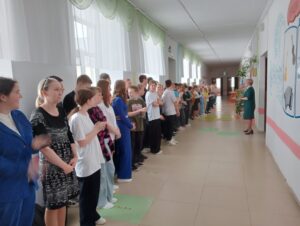 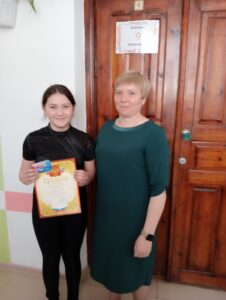 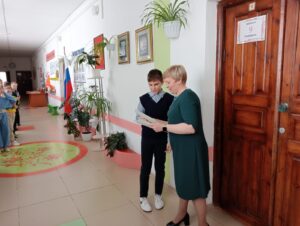 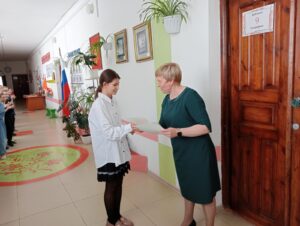 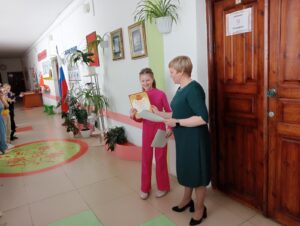 